Mrs Vedika V AvhadAssistant Professor at Vasantdada Patil Pratishthan’s College of Engineering & Visual Arts 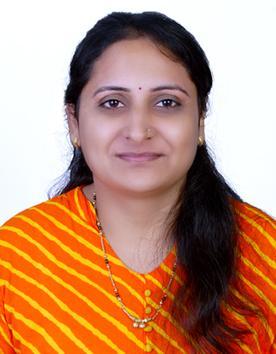 ● Department: Information Technology● Institute: Vasantdada Patil Pratisthan’s College of Engineering & Visual Arts ● Location: Sion, Mumbai-22 ● Email Address: vedikaavhad@pvppcoe.ac.in Personal Profile Introduction She works as an assistant professor in the Department of Information Technology . She has contributed  herself in the teaching profession for the last 6.5 years. Being a teacher is unbiased and loyal. She had chosen this  profession for the betterment of the institute. She works hard for the betterment of students' educational career. She believes in quality education and strictly follows the teaching learning process. She is very dedicated towards  her work. She has clear goals and objectives about each lesson which further meets specific outcomes during each  class. She has good communication, interpersonal skills & subject knowledge. Her notes are appreciable and easy  to understand.  She has completed a Masters of Technology in Computer Engineering. She has done Bachelors of  Engineering in Computer Engineering. She is pursuing a PhD in computer Engineering in Mumbai University. .  Working as department level Exam Coordinator.Worked as a coordinator for Spoken tutorial IIT Bombay organized under IQAC.Worked in admission process as a counselor and document verification.Worked as coordinator for Intellectual Property Awareness program under NATIONAL INTELLECTUAL PROPERTY AWARENESS MISSION.Was appointed to jointly act as Paper Setter for the subject mentioned at the Semester Examination of University of Mumbai.Conducted Expert Lecture for TE Students on Subject Java held by Training and Placement Department PVPPCOE VA.Assessing, observing student academic progress and mentoring student in research mini projects.Working in NBA criteria 4 .Working in NAAC criteria 1 .Worked as  class advisor.Anchoring for various Official, Technical and Cultural Programs.Worked as Examiner, Moderator ,Revaluation conducted by University of Mumbai.Worked as Examiner, Moderator conducted by MSBTE.She had done Oracle certification at SEED, Pune Advanced Java/Structs from (SEED).SQL,PLSQL.She has taught the subject Software Testing and Quality assurance, Block Chain for final year students,Java,DSA,Python for second year students.Ethical Hacking and Forensic for Third year students. Her subject interests are Machine Learning, Cyber Security. She has coding knowledge for the languages C, C++, Java, Python . Education ●.PhD Computer Engineering(Pursuing),Mumbai University      ● Master in Engineering(M.E)  in Computer Engineering, Mumbai University. ● Bachelor of Engineering (B.E.) in Computer Engineering, Pune University. Professional Experience 1.Organization	: Vasantdada Patil Pratishthan’s College of Engineering& Visual Arts,    Sion.Post held		: Assistant ProfessorDuration	    	: 8th July 2019 till date. 2.Organization	: Shivajirao S. Jondhale  Polytechnic, Dombivli Post held		: LecturerDuration		            : 23rd June 2016 to 16th March 2018. 3.Organization	:  B R Harne College of Engineering,VangniPost held		: Assistant Professor.Duration		            : 1th January 2016 to 31st May 2016. Courses/ Subject Teaching ● Java,Python (SE IT) ● Blockchain & DLT ,STQA(Final Year IT) ● EHF (TE IT) Research Specialization ● Deep Learning & Computer Vision● Image ProcessingSTTP/ FDP ● She has attended various STTPs, FDPs, Courses and been awarded with Certificates. ● These are listed as follows,Research Publications Conference Papers ●   Smart EVM for Reducing Frauds, Based on Face Recognition Biometric, Identification with instant      Result Published in Vol- 22-issue-11-2019 of THINK INDIA (Journal) with ISSN:: 0971-1260.Efficient Cibpre Scheme with Provable Security. Published in IRJET Volume 4 Issue 4 April 2017. Searching and Detecting Forged multimedia Data in Forensic Investing, Published in IJAEAS Vol-5 Iss-1, 2018 Jamming-Aware Traffic Allocation for Multiple-Path Routing Using Portfolio Selection against DDOS, Published In IOSR Journal vol.16 Issue 3, 2014. Plant health monitoring system published in IRJMETS, Volume 4, Issue 4, 2022. Prediction of Customer Churn using Machine Learning, published in IRJMETS, Volume 4,Issue 04,2022 Heart Disease Prediction using Machine Learning,7 th International conference on Innovation And Research in Technology & Engineering, ICIRTE 2022.Age and Gender Prediction, published in IJSRD, 2022.Obstacle Detection for Visually Impaired using Computer Vision, Published in IRJET Volume 10 Issue 3,March 2023.Sr. No. FDPs/Workshops/TrainingsDuration1IET,Pune LN sponsored one-week FDP on “Advances and Practical building blocks in Block chain Technology ” by MIT World Peace University,Pune13thFebruary–17thFebruary 20232AICTE-ISTE sponsored one-week STTP on “Emerging Trends in Data Science and Data Security” by Vasantdada Patil Pratishthan’s College of Engineering & Visual Arts, Mumbai2nd January – 7th January 20233ISTE Approved one-week STTP on “Insights of Data Science and Machine Learning with Applications” by Pillai HOC College of Engineering and Technology,Rasayani4th July - 09th July 20224Two Days National Symposium on Academic Challenges Towards Implementation of NEP in HEI’s , by LTJSS’s Lokmanya Tilak College of Engineering,Navi Mumai  29th Sept to 30st Sept 20225One week FDP CSI approved on “Usage of Technology in Covid-19” by TSEC28 th May -02 nd May 20226AICTE-ISTE approved one-week STTP on “ZEST OF DATA SCIENCE” by Padmabhushan Vasantdada Patil Pratishthan’s College of Engineering, Mumbai31st May -4th June 20217ISTE approved One Week STTP on “Building efficiencies in software project management by integrating DEVPS tools”by Terna College of Engineering05 th July -09 th July 20218Training offered by Spoken tutorial ,IIT Bombay on “Android app using Kotlin”5th July-10th July 20219Participated in FDP on Git under Spoken tutorial,IIT Bombay ,organized by VPPCOE&VA28th  june-3rd July 202110AICTE-ISTE approved one-week STTP on “Integrating Research Methodology Tools,Computer Vision & Natural Language Processing” by Padmabhushan Vasantdada Patil Pratishthan’s College of Engineering, Mumbai23rdDecember-28thDecember 202011AICTE-ISTE approved one-week STTP on “Applications of Mathematics in Engineering” by Vasantdada Patil Pratishthan’s College of Engineering & Visual Arts, Mumbai30thDecember -4th January 202012FDP on ”Research ,Funding Projects & IPR”organized by IQAC ,R&D Cell7th May - 10th May 202013AICTE-ISTE approved One Week STTP on “Natural Language Processing – Novice to Pro” by SAKEC, Mumbai02nd Jan -08th Jan 2020.